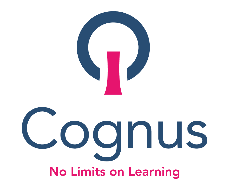 	Request for Additional Support –Paving The WayPupil and school information:Please Specify:School Information:Parent/Carer Information:Please send referrals to:Email: earlyintervention@cognus.org.ukAddress: Paving the Way, 24 Denmark Road Carshalton Surrey SM5 2JGTelephone Number: 0208 770 4552Please note: if any parts of the referral form are incomplete this will not be accepted and will be returned to the referrer.Admin use only:Name of pupil:Year/Class Name:Date of Birth:Age:Ethnicity:Home Language:Unique Pupil Number:Pupil Address:Parent/Carer Contact Number:Parent/Carer Email Address:GP Address:School:School Address:Name of School Contact:Job Title:Email: Contact number:LAC (Looked after child)Yes/NoPP (Pupil Premium)Yes/NoCIN (Child in Need)Yes/NoCP (Child Protection Plan)Yes/NoOther Family InterventionYes/NoDoes this child have a disability or diagnosis?Yes/No?If yes, please specify:Is there an EHAT currently open for this child?Yes/No?Stage of SEN Code of Practice (where appropriate)Briefly provide a description of the behaviours to warrant a referral: (Please describe the indicators around the criteria)Briefly describe the actions taken by the school to support the need(s), and the impact so far:What are you hoping the outcomes from the requested support to be?Details of other agency involvement, past and present. (For example EP,SALT,OT,EAL,FAMILY SUPPORT,CAMHS). Please provide the dates and outcomes of any previous agency involvement:(Once the referral has been reviewed, you will be contacted to provide the reports of previous agency involvement before the referral is accepted onto the waiting list).Has the child received any fixed term exclusions in the past 3 months? (If yes please provide details of how many incidents)Signed (by school):Date:Comment from parent/carer: (Please note, where appropriate, reports may be shared with other professionals)Has the parent/carer attended any parenting groups?If yes, please specify:Parent/Carer signature and full names:Date referral is received:Confirmation e-mail sent to school:Date referral is allocated: